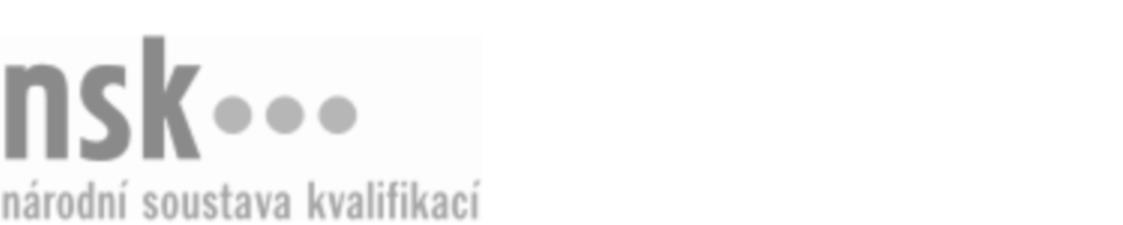 Kvalifikační standardKvalifikační standardKvalifikační standardKvalifikační standardKvalifikační standardKvalifikační standardKvalifikační standardKvalifikační standardBarista/baristka (kód: 65-052-H) Barista/baristka (kód: 65-052-H) Barista/baristka (kód: 65-052-H) Barista/baristka (kód: 65-052-H) Barista/baristka (kód: 65-052-H) Barista/baristka (kód: 65-052-H) Barista/baristka (kód: 65-052-H) Autorizující orgán:Ministerstvo pro místní rozvojMinisterstvo pro místní rozvojMinisterstvo pro místní rozvojMinisterstvo pro místní rozvojMinisterstvo pro místní rozvojMinisterstvo pro místní rozvojMinisterstvo pro místní rozvojMinisterstvo pro místní rozvojMinisterstvo pro místní rozvojMinisterstvo pro místní rozvojMinisterstvo pro místní rozvojMinisterstvo pro místní rozvojSkupina oborů:Gastronomie, hotelnictví a turismus (kód: 65)Gastronomie, hotelnictví a turismus (kód: 65)Gastronomie, hotelnictví a turismus (kód: 65)Gastronomie, hotelnictví a turismus (kód: 65)Gastronomie, hotelnictví a turismus (kód: 65)Gastronomie, hotelnictví a turismus (kód: 65)Týká se povolání:Specialista pro přípravu kávy nebo čajeSpecialista pro přípravu kávy nebo čajeSpecialista pro přípravu kávy nebo čajeSpecialista pro přípravu kávy nebo čajeSpecialista pro přípravu kávy nebo čajeSpecialista pro přípravu kávy nebo čajeSpecialista pro přípravu kávy nebo čajeSpecialista pro přípravu kávy nebo čajeSpecialista pro přípravu kávy nebo čajeSpecialista pro přípravu kávy nebo čajeSpecialista pro přípravu kávy nebo čajeSpecialista pro přípravu kávy nebo čajeKvalifikační úroveň NSK - EQF:333333Odborná způsobilostOdborná způsobilostOdborná způsobilostOdborná způsobilostOdborná způsobilostOdborná způsobilostOdborná způsobilostNázevNázevNázevNázevNázevÚroveňÚroveňZáklady komunikace a práce s hostem v odbytovém středisku gastronomického provozuZáklady komunikace a práce s hostem v odbytovém středisku gastronomického provozuZáklady komunikace a práce s hostem v odbytovém středisku gastronomického provozuZáklady komunikace a práce s hostem v odbytovém středisku gastronomického provozuZáklady komunikace a práce s hostem v odbytovém středisku gastronomického provozu33Orientace ve zpracování kávovníku, typů sběru a charakteristik plodů z hlediska historického, geografického a botanickéhoOrientace ve zpracování kávovníku, typů sběru a charakteristik plodů z hlediska historického, geografického a botanickéhoOrientace ve zpracování kávovníku, typů sběru a charakteristik plodů z hlediska historického, geografického a botanickéhoOrientace ve zpracování kávovníku, typů sběru a charakteristik plodů z hlediska historického, geografického a botanickéhoOrientace ve zpracování kávovníku, typů sběru a charakteristik plodů z hlediska historického, geografického a botanického33Orientace v technologiích pro přípravu kávy v gastronomických provozechOrientace v technologiích pro přípravu kávy v gastronomických provozechOrientace v technologiích pro přípravu kávy v gastronomických provozechOrientace v technologiích pro přípravu kávy v gastronomických provozechOrientace v technologiích pro přípravu kávy v gastronomických provozech33Mletí kávyMletí kávyMletí kávyMletí kávyMletí kávy33Příprava kávových nápojů a orientace v jejich recepturáchPříprava kávových nápojů a orientace v jejich recepturáchPříprava kávových nápojů a orientace v jejich recepturáchPříprava kávových nápojů a orientace v jejich recepturáchPříprava kávových nápojů a orientace v jejich recepturách33Servis kávyServis kávyServis kávyServis kávyServis kávy33Organizace práce v odbytovém středisku gastronomického provozuOrganizace práce v odbytovém středisku gastronomického provozuOrganizace práce v odbytovém středisku gastronomického provozuOrganizace práce v odbytovém středisku gastronomického provozuOrganizace práce v odbytovém středisku gastronomického provozu33Provádění hygienicko-sanitační činnosti v potravinářských provozech a dodržování hygienických předpisůProvádění hygienicko-sanitační činnosti v potravinářských provozech a dodržování hygienických předpisůProvádění hygienicko-sanitační činnosti v potravinářských provozech a dodržování hygienických předpisůProvádění hygienicko-sanitační činnosti v potravinářských provozech a dodržování hygienických předpisůProvádění hygienicko-sanitační činnosti v potravinářských provozech a dodržování hygienických předpisů33Zajištění bezpečnosti hostů v odbytovém středisku gastronomického provozu, dodržování pravidel BOZP a POZajištění bezpečnosti hostů v odbytovém středisku gastronomického provozu, dodržování pravidel BOZP a POZajištění bezpečnosti hostů v odbytovém středisku gastronomického provozu, dodržování pravidel BOZP a POZajištění bezpečnosti hostů v odbytovém středisku gastronomického provozu, dodržování pravidel BOZP a POZajištění bezpečnosti hostů v odbytovém středisku gastronomického provozu, dodržování pravidel BOZP a PO33Barista/baristka,  29.03.2024 16:53:21Barista/baristka,  29.03.2024 16:53:21Barista/baristka,  29.03.2024 16:53:21Barista/baristka,  29.03.2024 16:53:21Strana 1 z 2Strana 1 z 2Kvalifikační standardKvalifikační standardKvalifikační standardKvalifikační standardKvalifikační standardKvalifikační standardKvalifikační standardKvalifikační standardPlatnost standarduPlatnost standarduPlatnost standarduPlatnost standarduPlatnost standarduPlatnost standarduPlatnost standarduStandard je platný od: 30.08.2023Standard je platný od: 30.08.2023Standard je platný od: 30.08.2023Standard je platný od: 30.08.2023Standard je platný od: 30.08.2023Standard je platný od: 30.08.2023Standard je platný od: 30.08.2023Barista/baristka,  29.03.2024 16:53:21Barista/baristka,  29.03.2024 16:53:21Barista/baristka,  29.03.2024 16:53:21Barista/baristka,  29.03.2024 16:53:21Strana 2 z 2Strana 2 z 2